Кабинет психолога работает по адресу: пер. Гончарный, 5 Женская консультация ГАУЗ СО ЦГБ №20Вт с 9.00-13.00Чт с 9.00-16.00Прием ведется по предварительной записи с направлением от врача-гинеколога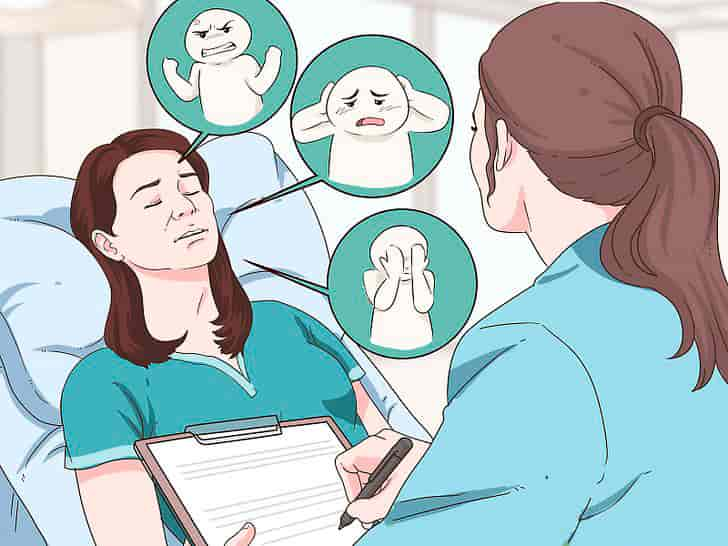 